		Email: np@uptonbychester.org.uk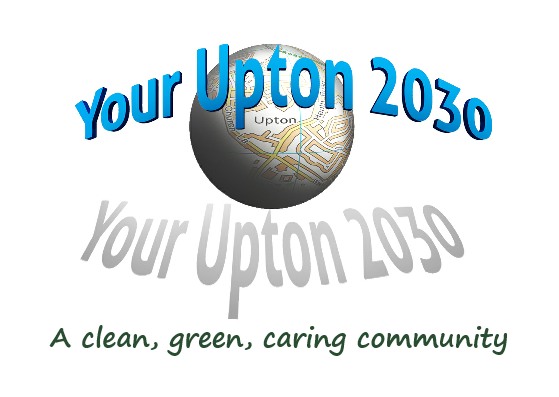 NDP STEERING GROUP MEETING – Monday 25th Nov 2019 at 7.30 pm at The Pavilion, Wealstone LaneAGENDA1. APOLOGIES FOR ABSENCETo receive apologies for absence        2. MINUTES OF THE LAST MEETING.To approve the Minutes of the meeting held on 7th Oct 20193.  UPDATESNDP FinancesHousing Needs Assessment Physical characterisation AECOM Design & Design Codes Study Cycle routes4. UPTON CHRISTMAS MARKET 1st DECDecision on hosting NDP stall 5. DATE AND TIME OF THE NEXT MEETING.To cancel the meeting scheduled for 16th Dec, and confirm the date of the next meeting as Mon 27th Jan at 7.30 pm